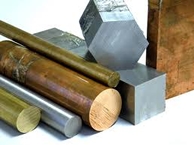 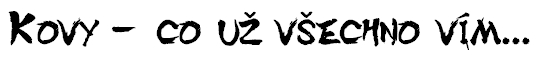 1. Vybarvi typické vlastnosti kovů:2. Rozhodni, zda uvedené výroky platí:3. Výroba železa a oceli – vylušti křížovku a zjistíš, jak se řekne železo v anglickém a německém jazyce.4. Mnoho výrobků je dnes vyrobeno ze slitin různých kovů.     Přiřaď k názvu slitiny její hlavní složky: 	1) bronz			A)  Pb + Sn	2) mosaz			B)  Fe + jiné kovy	3) pájka			C)  Cu + Zn	4) ocel			D)  Al + Mg + další kovy	5) dural			E)  Cu + Sn			5. Uveď alespoň jednu vlastnost, podle které rozlišíš uvedené dvojice kovů:a) měď a cín 		……………………..b) zinek a olovo	……………………..c) hliník a železo	……………….……..d) zlato a platinu	……………….……..6. K obrázkům doplň značky a názvy kovů, ze kterých jsou dané předměty vyrobené: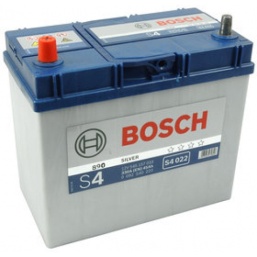 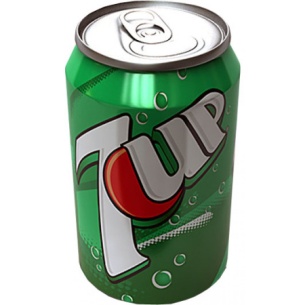 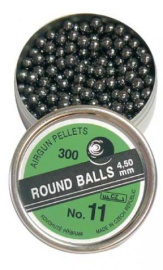 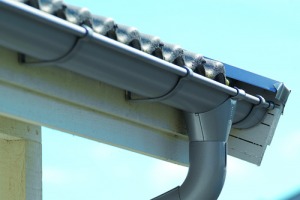 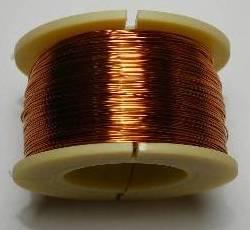 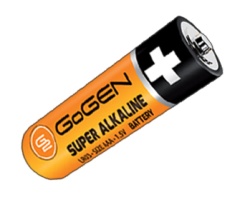 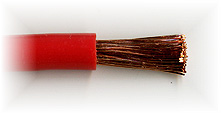 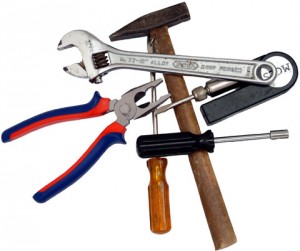 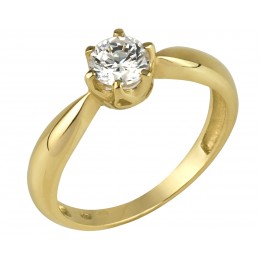 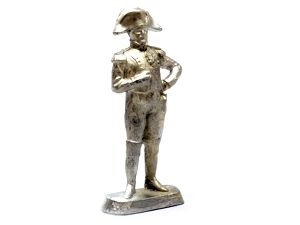 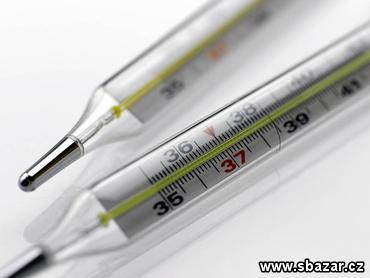 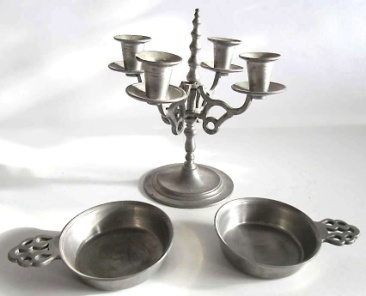 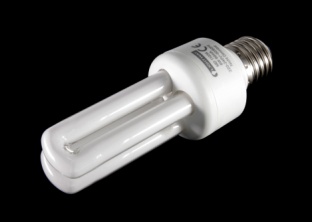 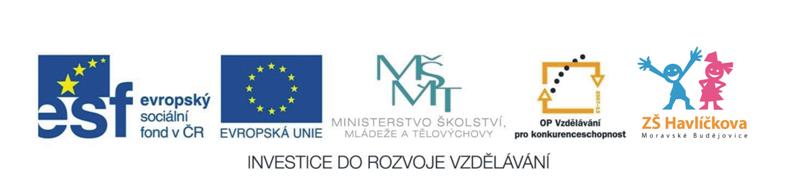 Zdroje obrázků:http://1.bp.blogspot.com/-4Hg_8TWW_wc/UYLL9YLutbI/AAAAAAAAAKw/BDwFfsm3uQg/s1600/7UP.jpghttp://www.colindetailing.ro/images/BOSCH_S4_45AH_inversa.jpghttp://strechy.chodska.cz/sites/default/files/styles/product_image/public/mediabanka/obrazky/produkty/okap-lindab.jpg?itok=JBN44aL1http://www.gogen.cz/wp-content/uploads/2014/04/banerweb_342x276_baterie.jpghttp://www.iepa.cz/files/lanko6.0c.jpghttp://www.tvoreniproradost.cz/fotky11094/fotos/gen320/gen__vyr_18775307782814aacfa6483ce7.jpghttp://www.naradiweb.cz/wp-content/uploads/2010/08/naradi-1-300x251.jpghttp://www.zasnubni-prsteny.cz/bmz_cache/5/55b4e382ea4c2accb6db766f8361b32b.image.260x260.jpghttp://www.hosna.cz/check/1003.jpghttp://www.dekorace-darky-bazar.cz/files/ctyrramenny-svicen-cin-2-misky-.-cin.[1].jpghttp://www.autokompo.sk/obchod_homedir/data/167/obrazky/resized_broky_11.jpghttp://www.pharmacum.sk/sites/default/files/filefield/field_image_gallery/7829414_1.jpghttp://upload.wikimedia.org/wikipedia/commons/f/f9/Energiesparlampe_01_retouched.jpgANONE1. Kovy se vyznačují elektrickou a tepelnou vodivostí.2. Kovy mají na očištěném povrchu kovový lesk.3. Za běžných podmínek jsou kovy pevné látky, s výjimkou platiny, která je kapalná.4. Lesklý povrch kovů se dlouhodobých působením vzduchu a vlhkosti mění.5. Kovy rozlišujeme podle stálosti na vzduchu na šlechetné (platina, stříbro, zlato) a nešlechetné (např. hořčík, železo, zinek).6. Hliník má větší hustotu než měď, ale menší hustotu než sodík.7. Železo je magnetický kov, na vzduchu málo odolný.8. Slitiny kovů mají malé využití, protože mají horší vlastnosti než kovy.9. Většina kovů se nalézá volně v přírodě jako ryzí kov, jen málo kovů najdeme v rudách.1. Železo se vyrábí ve vysoké ……2. Základní surovinou pro výrobu železa je železná ……3. Další důležitou surovinou, která udržuje v peci vysokou     teplotu, je ……4. Pro tvorbu strusky je důležité do pece přidat ……5. Surové železo se dále upravuje na ……6. Jednou za 2 – 3 hodiny se provádí …… železa.7. Vrstva, která ve vysoké peci chrání roztavené železo     před oxidací, se nazývá ……8. Největší železárny jsou na severní Moravě ve městech     Ostrava a ……9. Surové železo vyrobené ve vysoké peci se nazývá ……1.2.3.3.3.3.4.5.5.5.6.6.7.8.9.